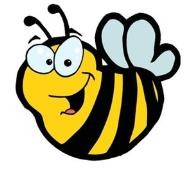 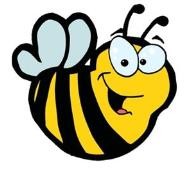 PBS Matrix for Students – EXPECTATIONS and BEHAVIOURSALWAYSSAFE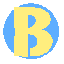   RESPECTFUL  RESPECTFULRESPONSIBLEa LEARNERBe allergy aware!Always keep a positive attitude.Keep your hands and feet to yourself. Use good manners.Follow teachers’ instructions.Respect your own and other people’s property.Take turns and share. Ask a teacher for help. Walk in and around the school.Take responsibility for your actions.Always use garbage and recycling bins.Always try your best!!!Always treat others with respect.ClassroomHandle supplies and equipment carefully.Allow others to learn.Listen when others are speaking.Be prepared to work.Keep desk area tidy.Be prepared to work.Keep desk area tidy.Set goals.Reflect on your learning.Be a risk taker.Be allergy aware!Always keep a positive attitude.Keep your hands and feet to yourself. Use good manners.Follow teachers’ instructions.Respect your own and other people’s property.Take turns and share. Ask a teacher for help. Walk in and around the school.Take responsibility for your actions.Always use garbage and recycling bins.Always try your best!!!Always treat others with respect.PlaygroundStay on the back of the school.Be a friend to all. No rough play.No throwing rocks.Return to class when the bell rings.Primary students line up to return to the building.Be helpful to others.Return the play equipment to the storage bins.Do not litter.Be helpful to others.Return the play equipment to the storage bins.Do not litter.Dress for the weather.Be allergy aware!Always keep a positive attitude.Keep your hands and feet to yourself. Use good manners.Follow teachers’ instructions.Respect your own and other people’s property.Take turns and share. Ask a teacher for help. Walk in and around the school.Take responsibility for your actions.Always use garbage and recycling bins.Always try your best!!!Always treat others with respect.CafeteriaLine up in an orderly manner.Do not share food.Do not share money.Raise your hand for help.Be patient.Use an appropriate voice.Clean up your mess.Put garbage in the bins.Put recycling in designated area.Clean up your mess.Put garbage in the bins.Put recycling in designated area.Listen to volunteers.Ask permission to use the washroom.Be allergy aware!Always keep a positive attitude.Keep your hands and feet to yourself. Use good manners.Follow teachers’ instructions.Respect your own and other people’s property.Take turns and share. Ask a teacher for help. Walk in and around the school.Take responsibility for your actions.Always use garbage and recycling bins.Always try your best!!!Always treat others with respect.Breakfast programDo not run in the cafeteria. Do not leave with drinks. Eat in the designated areas.Go to breakfast as soon as you arrive to school.Clean up my mess.Put garbage in the bins.Only take your fair share.Clean up my mess.Put garbage in the bins.Only take your fair share.Listen to volunteers.Be allergy aware!Always keep a positive attitude.Keep your hands and feet to yourself. Use good manners.Follow teachers’ instructions.Respect your own and other people’s property.Take turns and share. Ask a teacher for help. Walk in and around the school.Take responsibility for your actions.Always use garbage and recycling bins.Always try your best!!!Always treat others with respect.WashroomThe toilets are not a play area.Do not lock bathroom stalls when empty.Do not climb on seats or stalls.Respect people’s privacy.No peeking at others. Use the toilet properly.Flush the toilet.Wash your hands.Keep the toilets clean and tidy.Put paper towels in the garbage.Turn off water.Keep the toilets clean and tidy.Put paper towels in the garbage.Turn off water.Do not write on walls/cubicles.Do not clog sinks.Be allergy aware!Always keep a positive attitude.Keep your hands and feet to yourself. Use good manners.Follow teachers’ instructions.Respect your own and other people’s property.Take turns and share. Ask a teacher for help. Walk in and around the school.Take responsibility for your actions.Always use garbage and recycling bins.Always try your best!!!Always treat others with respect.BusSit in your seat.Do not eat or drink on the bus.Walk to the bus.Use an inside voice.Do not damage the bus.Store your personal belongings correctly.Take your belongings off the bus.Store your personal belongings correctly.Take your belongings off the bus.Listen to the driver.Be allergy aware!Always keep a positive attitude.Keep your hands and feet to yourself. Use good manners.Follow teachers’ instructions.Respect your own and other people’s property.Take turns and share. Ask a teacher for help. Walk in and around the school.Take responsibility for your actions.Always use garbage and recycling bins.Always try your best!!!Always treat others with respect.AssembliesEnter quietly and orderly.Wait for dismissal.Sit quietly.Keep your eyes on the speaker.Participate as appropriate.Leave personal belongings in the classroom.Use the washroom before the assembly.Leave personal belongings in the classroom.Use the washroom before the assembly.Listen attentively.Be allergy aware!Always keep a positive attitude.Keep your hands and feet to yourself. Use good manners.Follow teachers’ instructions.Respect your own and other people’s property.Take turns and share. Ask a teacher for help. Walk in and around the school.Take responsibility for your actions.Always use garbage and recycling bins.Always try your best!!!Always treat others with respect.Resource CentreAsk for help to reach high items.Push in your chair.Do not eat or drink.Use an appropriate volume.Return books on time.Log off the computer when finished.Handle books with care.Use technology appropriately.Place books on the trolley.Handle books with care.Use technology appropriately.Place books on the trolley.Read quietly.Be allergy aware!Always keep a positive attitude.Keep your hands and feet to yourself. Use good manners.Follow teachers’ instructions.Respect your own and other people’s property.Take turns and share. Ask a teacher for help. Walk in and around the school.Take responsibility for your actions.Always use garbage and recycling bins.Always try your best!!!Always treat others with respect.Field TripsRemain in your group with assigned leader.Follow directions of group leaders.Participate as appropriate.Ask appropriate questions.Bring all appropriate materials and personal items.Bring all appropriate materials and personal items.Listen attentively to speakers.Be allergy aware!Always keep a positive attitude.Keep your hands and feet to yourself. Use good manners.Follow teachers’ instructions.Respect your own and other people’s property.Take turns and share. Ask a teacher for help. Walk in and around the school.Take responsibility for your actions.Always use garbage and recycling bins.Always try your best!!!Always treat others with respect.Corridor/StairwellDo not run.Walk to the right (in a line).Use appropriate voice.Use appropriate language.Be courteous of classes in progress.Do not touch displays.Keep belongings neatly on racks and hooks.Do not touch displays.Keep belongings neatly on racks and hooks.Go to class on time.Be allergy aware!Always keep a positive attitude.Keep your hands and feet to yourself. Use good manners.Follow teachers’ instructions.Respect your own and other people’s property.Take turns and share. Ask a teacher for help. Walk in and around the school.Take responsibility for your actions.Always use garbage and recycling bins.Always try your best!!!Always treat others with respect.GymnasiumFollow instructions.Use equipment as instructed.Walk when entering and exiting the gym.Store equipment appropriately.Share equipment.Be a good sport.Wear appropriate clothing and footwear.Wear appropriate clothing and footwear.Be open to learning new skills.Be allergy aware!Always keep a positive attitude.Keep your hands and feet to yourself. Use good manners.Follow teachers’ instructions.Respect your own and other people’s property.Take turns and share. Ask a teacher for help. Walk in and around the school.Take responsibility for your actions.Always use garbage and recycling bins.Always try your best!!!Always treat others with respect.Digital WorldKeep password secure.Protect private information.Visit age appropriate sites only.Respect the privacy of others.Use personal devices only as permitted.Post responsibly (think before you post!).Protect your security.Post responsibly (think before you post!).Protect your security.Share learning opportunities.